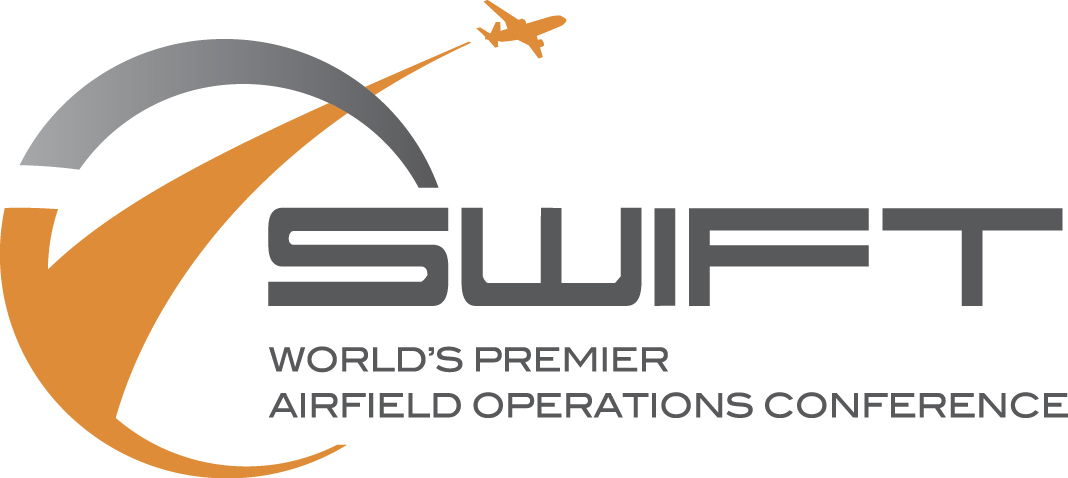 Conference Monday September 9 to Thursday September 12, 2019 at the Sheraton Wall Centre in Vancouver, British Columbia - www.swiftconference.orgTrade Show Year (not Equipment Expo)Wednesday September 11, 2019, 0930 – 1600 MSTSame location as ConferencePricing and Registration - https://www.swiftconference.org/registerFloor Plan – visible when you click on the ‘exhibitor registration’ button at the link above  Sponsorship Opportunities - swiftconference.org/sponsor Exhibitors are welcome to participate in the entire SWIFT Conference; there are many networking opportunities.  Conference program – swiftconference.org/programExhibitors are asked to participate in the following at a minimum:Tuesday September 101330 – 1500 pm:  Exhibitor meeting and exhibitor introduction presentation loading (optional but recommended) – Port McNeilOne representative per company1500 – 2200:  Trade Show Exhibitor set up – Pavilion + Junior BallroomsWednesday September 11 Dedicated lounge area (Parksville Room) for exhibitors open 0800 – 1600 light refreshments and beverages availableTRADE SHOW CLOSED for:0730 – 0830 am:  Hot breakfast – Grand Ballroom Foyer0830 – 0930:  Exhibitor Intros 1 of 2:  Grand Ballroom0930 - 1200:  Trade Show – Pavilion + Junior BallroomsTRADE SHOW CLOSED for:1200 – 1300:  Buffet lunch – Grand Ballroom Foyer1300 – 1400:  Exhibitor Introductions 2 of 2 – Grand Ballroom1400 - 1600:  Trade Show and Cash Bar1600:  Grand Prize Draws1615:  Trade Show Strike - Trade Show Exhibitor Load OutEvening:  Free NightExhibitor IntroductionsEach exhibitor has the opportunity to give a brief (60 seconds plus 30 seconds for draw) presentation to all attendees to introduce their company, products or services. Companies that purchase 2 booths receive 1 exhibitor introduction only.Exhibitors must pre-register & presentations must be pre-loaded by the end of the Tuesday exhibitor meeting. Verbal presentations are welcome.  If you wish to make a short audio-visual presentation, we ask that it be prepared using MS PowerPoint or ideally use a prerecorded and timed video.To minimize confusion, please label your presentation as follows:COMPANYNAME Exhibitor Introduction PrizesExhibitors that choose to participate in the introductions must provide a draw prize (exception for Grand Prizes).  Typical prizes include power tools, clothing, hats, golf balls, gift cards, electronics and more. No cash prizes allowed.Prizes will NOT be distributed during the presentation. The exhibitor making his/her presentation will draw a name and confirm winner presence or make another draw. Winners are asked to pick up prizes from individual booths at the trade show.  Exhibitors and spouses are NOT eligible to win.Any prizes valued at $1,000 + CAD are considered Grand Prizes and will be publicized as such.  To entice delegates to stay at the show until the end of the day, Grand Prize draws will be held at the end of the show in the show area and delegates must be present to win.  InsuranceIt is the responsibility of each exhibitor to have valid liability and contents insurance to cover all aspects of trade show participation (including transportation both ways) and SWIFT assumes no liability.  SWIFT does NOT require a copy of your Certificate of Insurance (COI).8’x10’ Draped Booth – Black Drape (5 labelled booths are smaller at 6’x10’)8ft high back walls with 3ft high sidewalls, where appropriate, to divide booth spaceOne (1) x 6ft skirted table (black skirt with white top)Two (2) folding chairsOne (1) 15amp electrical outletadditional power available through PSAV, extra fees applyTrade show floor is carpeted except for booths located in Pavilion Foyer (booth numbers #31 - #41) which is tileComplimentary wifi is available in the trade show and foyer and will be password protected. The conference has a mobile app which attendees will be accessing.  Wired internet is not available.HotelSheraton Vancouver Wall Centre – https://www.swiftconference.org/hotel-travel/Location for conference, trade show and hotel room block1088 Burrard Street.  Vancouver, BC.  V6Z 2R9Phone 604.331.1000Hotel storage fees for booths are the responsibility of the exhibitor Hotel Parking OptionsTwo options available at check in:Park your car yourself in the easily accessible self-parking garage for $30 plus taxes per night, orValet park for $33 plus taxes per nightConference Organizer / Exhibitor QuestionsImpact Events Ltd., Laurel Deplaedt, 403.243.3220 - laureld@impacteventsltd.caAudio Visual / Power For audio visual (monitors etc) or additional power at exhibitor expense:  PSAV:Tel: 604.893.7470Email – wallcentre-exhibitors@psav.comOrder Form – swiftconference.org/exhibitBooth / Booth Shipping / Materials Handling / Rentals / GraphicsLevy Show Service Inc. has been appointed the “Official” Show Service and Logistics Partner for this year’s conferenceAll booths must be shipped through LevyFor material handling, onsite or offsite storage, advanced warehousing, post show storage or additional booth rental items including carpet, furnishings, or custom booths (at exhibitor expense):  Email:  operations@levyshow.comPhone:  604.277.1726Order Form at swiftconference.org/exhibitCustoms ConsultExpo Inc., Customs and Shipping services has been selected as official Customs Broker and shipping provider.  They will be pleased to assist with all your customs brokerage, domestic and international shipping needs. For personalized service, please contact:John Santini, Director of OperationsTel: 514-482-8886 ext. 1Mobile: 514-709-0781Fax : 888-629-9008Email: johns@consultexpoinc.comCustoms Forms - www.consultexpoinc.com/forms/ Key Dates for ExhibitorsBoothsContact Information